LI: To describe a character 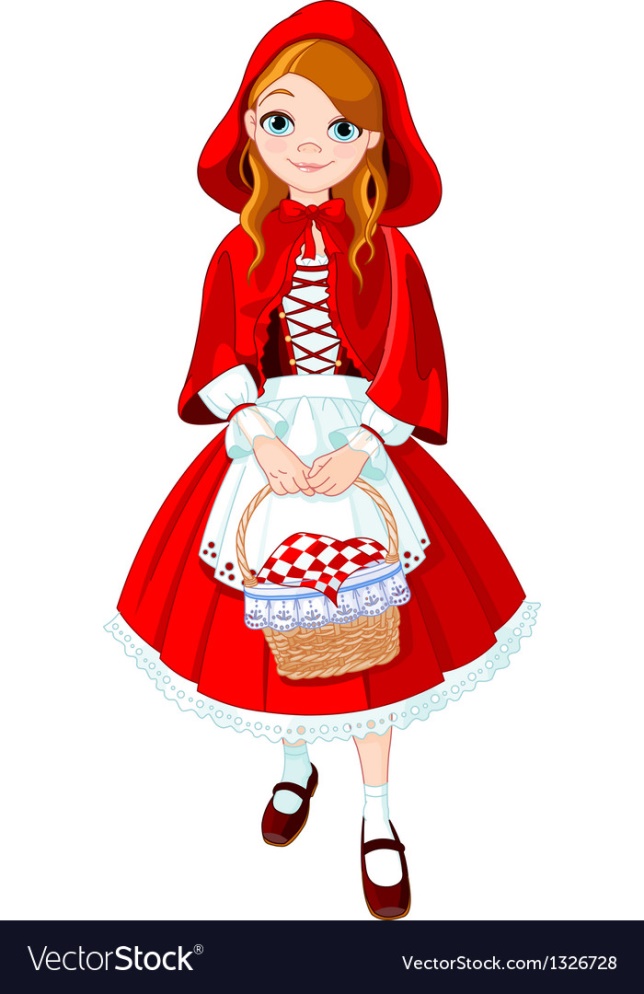 LI: To describe a character 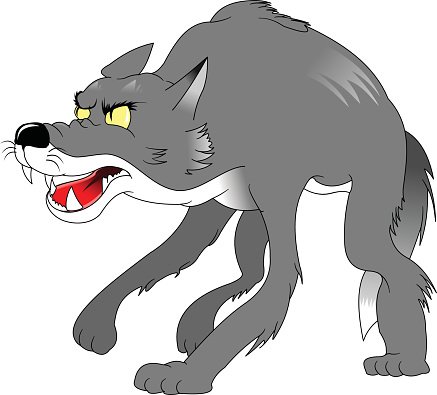 LI: To describe a character 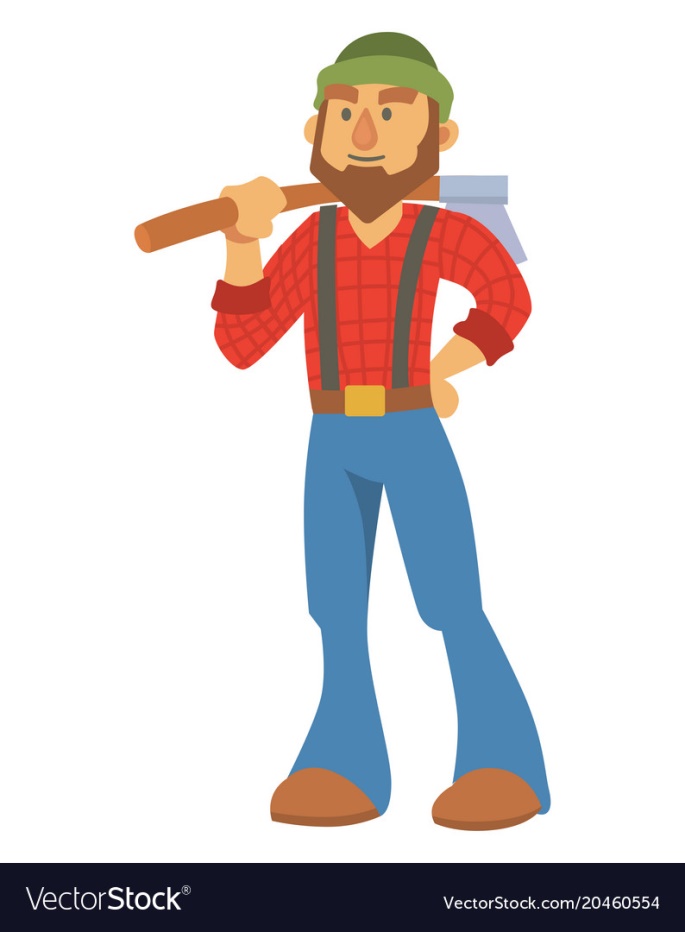 LI: To describe a character 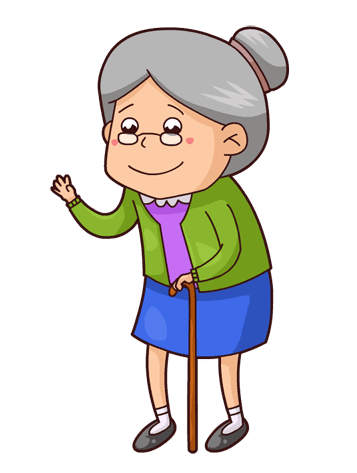 